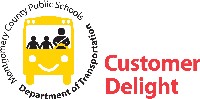 Department of TransportationShady Grove-South DepotOctober 18, 2017MEMORANDUM:To:         Parents and Students of Robert Frost Middle School for Route 5316From:      Deborah A. Lewis, Transportation Cluster ManagerSubject:  Route ChangeThis notice is to inform you that a route change will occur due to an overload. The stops below will ride route 5302 a.m. and p.m...7:35 A.M. DUFIEF MILL RD AND PLEASANT MEADOW DREffective Date of Change: October 20, 2017Thank you for your cooperation.If you have any questions please call 301 670-8273.